ANEXO N° 1FORMULARIO DE POSTULACIÓN AL CONCURSO DE EVALUADORES DE PROYECTOS FONDO CNTV 2023Información personalNombre Completo: ______________________________Cédula de Identidad: _____________________________Indique qué nivel Educacional posee (marcar con X)__ Enseñanza Media__ Técnico nivel Medio, indique cuál: _____________________________ Técnico nivel Superior, indique cuál: ___________________________ Licenciado, indique cuál: _____________________________________ Profesional, indique cuál: ____________________________________ Otro, indique cuál: ________________________________________¿Posee estudios de postítulo o posgrado afín (cursos, diplomados, magister y/o doctorado)? Si la respuesta es afirmativa ¿Cuál/es?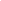 Indique la Etapa de Evaluación del Concurso Fondo CNTV a postular (marcar con X)__ Etapa Evaluación Técnico Financiera (ETF)__ Etapa Evaluación de Contenido y Calidad Artística (ECA)__ Ambas etapas de evaluaciónEn caso de postular a la etapa de Evaluación Técnico Financiera (ETF) ¿Posee experiencia en Formulación y desarrollo de Proyectos Audiovisuales?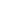 En caso de postular a la etapa de Evaluación de Contenido y Calidad Artística (ECA) ¿Posee experiencia en Desarrollo de Proyectos Audiovisuales? Si la respuesta es afirmativa, mencione al menos uno. 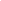 Si postula a la Etapa de Evaluación de Contenido y Calidad Artística (ECA), indique el orden de las líneas concursables a evaluar de su preferencia colocando un número entre 1 y 8 en el espacio designado a la izquierda de cada línea, siendo 1 la de mayor preferencia y 8 la de menor preferencia.__ Línea N°1 Series Históricas o Documentales Históricos__ Línea N°2 Ficción__ Línea N°3 No Ficción__ Línea N°4 Programas de procedencia regional__ Línea N°5 Programa de procedencias local, o local de carácter Comunitario__ Línea N°6 Programas educativos orientados al público infantil preescolar de 3 a 6 años__ Línea N°7 Programas educativos orientados al público infantil de 7 a 12 años__ Línea N°8 Nuevas Temporadas de Programas ya financiados por el FondoSi postula a la Etapa de Evaluación de Contenido y Calidad Artística (ECA) ¿Posee conocimiento específico en alguna de las líneas concursables de su preferencia? Si la respuesta es afirmativa, argumente. 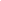 Si postuló a la Etapa de Evaluación de Contenido y Calidad Artística (ECA) ¿Posee premios o reconocimientos a fines? Nombrar e identificar el rol (crédito). 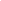 Describa un breve resumen de perfil y experiencia profesional.